Prosedyre Opplæringsloven §9A Elevenes skolemiljø- Valnesfjord skole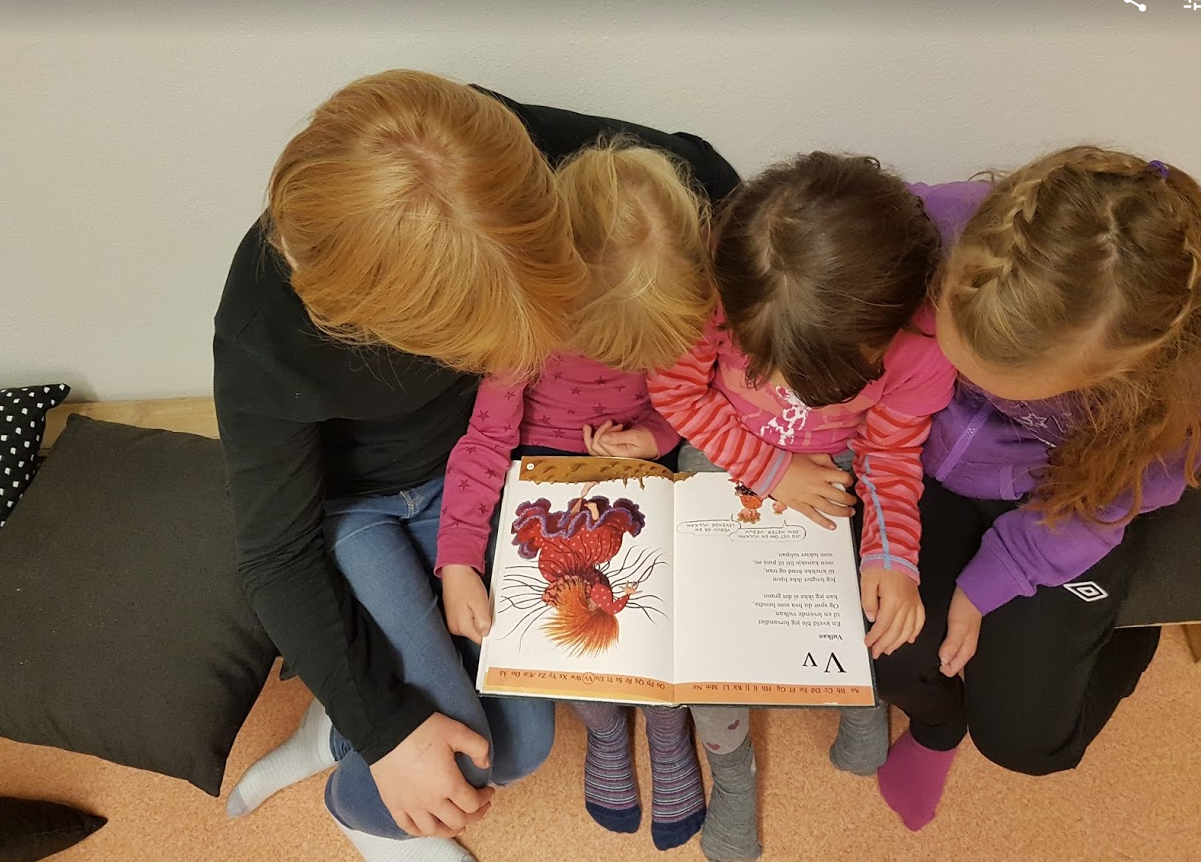 HvaHvordanNårAnsvarInformasjonsplikt §9A-9Informasjonsplikt §9A-9Informasjonsplikt §9A-9Informasjonsplikt §9A-9Informasjon om at elevene har rett til et godt og trygt skolemiljø.Informasjon om aktivitetsplikt.Informasjon om mulighet til å melde sak til fylkesmannen, dersom skolen ikke setter inn tiltak innen 5 virkedager etter melding til skolen.Informasjonsskriv sendes hjem til alle elever, som ranselpost. I løpet av første skoleuke på høstenInspektør/kontakt-lærerInformasjon om at elevene har rett til et godt og trygt skolemiljø.Informasjon om aktivitetsplikt.Informasjon om mulighet til å melde sak til fylkesmannen, dersom skolen ikke setter inn tiltak innen 5 virkedager etter melding til skolen.Informasjon tas opp på foreldremøte i hver klasse, også digital mobbing.Informasjon til foresatte om «Mobbeknappen» på hjemmesidaHver høstKontaktlærereInformasjon om at elevene har rett til et godt og trygt skolemiljø.Informasjon om aktivitetsplikt.Informasjon om mulighet til å melde sak til fylkesmannen, dersom skolen ikke setter inn tiltak innen 5 virkedager etter melding til skolen.Informasjon til FAU, SU og SMUInformasjon til ElevrådetHver høstRektor Rektor Informasjon om at elevene har rett til et godt og trygt skolemiljø.Informasjon om aktivitetsplikt.Informasjon om mulighet til å melde sak til fylkesmannen, dersom skolen ikke setter inn tiltak innen 5 virkedager etter melding til skolen.Informasjon til alle elever§9AMobbeknappenDefinisjon av mobbing og krenkelserI løpet av første skoleuke på høstenKontaktlærerneInformasjon om at elevene har rett til et godt og trygt skolemiljø.Informasjon om aktivitetsplikt.Informasjon om mulighet til å melde sak til fylkesmannen, dersom skolen ikke setter inn tiltak innen 5 virkedager etter melding til skolen.Psykososial plan tilgjengelig på skolens hjemmesideRevideres hver høst, innen 1.septRektor/ inspektørAktivitetsplikt for å sikre at elever har et trygt og godt skolemiljø, § 9A- 4Aktivitetsplikt for å sikre at elever har et trygt og godt skolemiljø, § 9A- 4Aktivitetsplikt for å sikre at elever har et trygt og godt skolemiljø, § 9A- 4Aktivitetsplikt for å sikre at elever har et trygt og godt skolemiljø, § 9A- 4Plikt til å følge medAlle ansatte blir informert om kap. 9a. Ansatte har daglig ansvar for å følge med på hvordan elevene har det på skolen. Inspeksjon i friminuttene etter skolens inspeksjonsplan. Før skolestart i august hvert år Daglig Rektor Alle ansatte og personer som regelmessig oppholder seg på skolen Plikt til å gripe innAlle som arbeider på skolen har plikt til å gripe inn ved vold, mobbing, diskriminering eller trakassering dersom en ikke står i fare for å skade seg selv eller krenke elever for å få stanset situasjonen. Når situasjoner oppstår Alle ansatte og personer som regelmessig oppholder seg på skolen.Plikt til å varsleAlle som arbeider på skolen skal varsle rektor, dersom en får kjennskap eller mistanke om at en elev ikke har et trygt og godt skolemiljø Rektor må dokumentere at varsel er mottatt og opprette sak i Sampro. 
Rektor skal varsle skoleeier i alvorlige tilfeller. (Særlig voldelige krenkelser, svært integritetskrenkende, flere elever alvorlig krenket en enkeltelev, skolen har ikke klart å løse en sak, digital mobbing på tvers av skoler, grove trusler, f. eks. på sosiale medier.) Når mistanke eller kjennskap oppstår Når det oppstår alvorlige tilfeller 
Alle ansatte og personer som regelmessig oppholder seg på skolen Rektor Plikt til å undersøkeVed mistanke om eller kjennskap om at en elev ikke har et godt skolemiljø skal skolen undersøke saken. 
Undersøkelse bør skje i samarbeid mellom rektor og kontaktlærer. 
Dersom foresatte samtykker og det er hensiktsmessig, kan TIMS, PPT og/eller helsesøster delta i samarbeidet om undersøkelsen. 
Undersøkelsen kan inneholde: Samtale med lærer, eller andre ansatte, som kjenner eleven/saken godtSamtale med elev som opplever krenking Samtale med involverte elever Samtale med elevens foresatte Samtale med elev(er) som påstås stå bak krenkende atferd og deres foresatte Samtale med medelever, ikke om navngitt elev, men om det generelle psykososiale miljøet Observasjoner, sosiogram etc. Undersøkelsen skal ende i en konklusjon som danner utgangspunktet for tiltak 
Ved digital mobbing bør politianmeldelse vurderes 
Rektor og kontaktlærer dokumenterer undersøkelsen i Sampro  Når mistanke/ kjennskap opp-stårRektor og kontaktlærerPlikt til å sette inn tiltakDet skal lages en skriftlig tiltaksplan i Sampro. 

Foresatte inviteres inn i Sampro, mottar bruksveiledning for Sampro.
Tiltaksplan skal inneholde: a) Hvilket problem tiltaket skal løse b) Hvilket tiltak skolen har planlagt c) Når tiltakene skal gjennomføres d) Hvem som er ansvarlig for gjennomføring av tiltakene e) Når tiltakene skal evalueres Tiltak settes i verk dersom en undersøkelse viser behov for det, eller når en elev melder fra at skolemiljøet ikke er trygt og godt. Rektor og kontaktlærerSkjerpet aktivitetsplikt dersom en som arbeider på skolen krenker en elev, § 9A -5Skjerpet aktivitetsplikt dersom en som arbeider på skolen krenker en elev, § 9A -5Skjerpet aktivitetsplikt dersom en som arbeider på skolen krenker en elev, § 9A -5Skjerpet aktivitetsplikt dersom en som arbeider på skolen krenker en elev, § 9A -5Plikt til å varsle, undersøke og sette i gang tiltak ved mistanke om at ansatt utsetter elev for krenking Ved mistanke eller kjennskap til at en som arbeider ved skolen utsetter en elev for krenking skal rektor varsles straks.
 Skoleeier skal varsles. 
Undersøkelse og tiltak skal igangsettes straks 
Rektor må dokumentere i Sampro at varsel er mottatt.Når mistanke oppstårAlle ansatte




Rektor

Rektor


RektorFysisk miljø, § 9A -7Fysisk miljø, § 9A -7Fysisk miljø, § 9A -7Fysisk miljø, § 9A -7Fysisk miljø Dersom elever eller foreldre ber om tiltak om å rette på skolens fysiske miljø skal skolen snarest behandle saka som enkeltvedtak Årlige vernerunder der også elevenes fysiske miljø sjekkes Når det kommer en henvendelse, og innen rimelig tid.ÅrligSkoleeierRektor og verneombudElevdeltakelse i skolemiljøarbeidet, § 9A -8Elevdeltakelse i skolemiljøarbeidet, § 9A -8Elevdeltakelse i skolemiljøarbeidet, § 9A -8Elevdeltakelse i skolemiljøarbeidet, § 9A -8ElevdeltakelseElevene skal ta del i planlegging og arbeid for et trygt og godt skolemiljø Skolene etablerer Elevråd.

2 elever fra elevrådet velges inn i skolens Skolemiljøutvalg.
Elevrådet etableres senest 3 uker etter skolestart Rektor


Kontaktlærer for elevrådOrdensreglement, § 9A -10Ordensreglement, § 9A -10Ordensreglement, § 9A -10Ordensreglement, § 9A -10OrdensreglementKommunen har egen forskrift til ordensreglement, i tillegg til skolens eget ordensreglement.

Ordensreglementet vedtas av kommunestyret.
Ordensreglementet skal gjøres kjent for elever ved skolestart, og for foresatte på høstens foreldremøte.
Revideres ved behov




Skoleeier 






Kontaktlærer